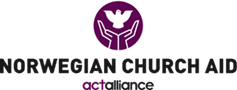 APPEL D’OFFRE NATIONAL (AON)Norwegian Church Aid, nommé NCA membre du Bureau intégré Diakonie Katastrophenhilphe, Fedération Luthérienne Mondiale, Norwegian Church Aid(Nommé DKH/FLM/NCA)Projet : Amélioration de l’accès à l’eau, à l’hygiène et renforcement de la résilience par rapport aux maladies hydriques, des populations des communes de Chantal et de St Louis du Sud dans le département du SudBureau intégré DKH/FLM/NCA125 A, Juvénat 5 Pétion-Ville, HaïtiContact : pur.hti@lwfdws.orgPort-au-Prince le …….. 2017I-LETTRE D’INVITATION A SOUMISSIONNERConcerne : Appel à proposition pour réalisation de travaux de réhabilitation du Système d’Adduction d’Eau Potable de GolmenMadame, Monsieur Dans le cadre de l’objet cité en titre, NCA vous invite à soumettre une proposition pour le marché considéré.Nous recherchons une firme de construction qualifiée, pouvant mettre à notre disposition son expertise pour l’exécution des travaux de réhabilitation du Système d’Adduction d’Eau Potable de Golmen 3ème section Commune de ChantalA cet effet, nous vous laissons le soin de remplir le dossier remis en annexe et nous le retourner daté et signé, avec tous les documents requis, pour le 15 septembre 2017 à 16:00 au plus tard.Vous serez mis en concurrence avec d’autres soumissionnaires, suivant une procédure d’attribution ouverte nationale. L’offre jugée techniquement plus conforme et avantageuse économiquement sera retenue pour adjudication.Une visite sera organisée pour vous permettre de vous familiariser avec les lieux d’exécution du projet et éclaircir certains détails techniques.Pour toute demande d’information complémentaire, vous pouvez contacter le service concerné aux coordonnées figurant en bas de la page de garde.Nous vous remercions par avance de votre participation et vous prions d’accepter nos plus sincères salutations.Le Chef de mission DKH/FLM/NCAII.- PRÉSENTATION DU PROGRAMMENorwegian Church Aid «NCA» organisation norvégienne basée sur la foi présente dans 30 pays à travers le monde. Nous intervenons dans l’aide d’urgence et la réponse humanitaire en facilitant l’accès à l’eau et l’assistance critique aux personnes affectées. En collaboration avec notre réseau international et des organisations membres de l’Alliance ACT, nous pouvons atteindre des millions de personnes chaque année à travers le monde, en apportant des changements positifs dans leur vie. 

NCA travaille en Haïti depuis les années 80. Un bureau pays a été ouvert en 2010 afin d’accompagner les partenaires locaux dans la réponse à l’urgence créé par le tremblement de terre. Dans le cadre de notre réponse humanitaire après l’ouragan Matthew avec le co-financement de l’UNICEF l’accès à l’eau devient un problème majeur dans le département Sud, principalement dans des zones où l’accès est vraiment difficile voire la disponibilité de l’eau. A cet effet, elle souhaite contracter les services d’une firme de construction spécialisée en réhabilitation et construction de Système d’Adduction d’Eau Potable, pouvant fournir selon le calendrier et le respect des termes de référence (TDR) l’expertise nécessaires à la mise en oeuvre de ce projet.III-TERMES DE RÉFERENCES (TDR) Conditions Générales Cet Appel d’Offre National est lancé dans le but d’obtenir des offres pour l’exécution de travaux de réhabilitation d’infrastructure WASH précisément les SAEPs conformément au cahier des charges figurant dans le présent document. NCA se réserve le droit de ne pas signer ou attribuer un contrat à la suite de cet appel d’offres. Elle se réserve également le droit de résilier tout contrat établi à la suite de cet AON selon les conditions générales du contrat. Les entreprises présélectionnées seront dans l’obligation de signer officiellement un contrat avec NCA qui sera pris en charge par un contrat de niveau service.Le fournisseur est tenu de vérifier que son offre est complète et remplit les conditions du marché. En cas de non-conformité, l’offre peut être rejetée sans aucune explication quelconque. C’est pourquoi, il faut veiller à lire ce document soigneusement et répondre scrupuleusement à l’offre comme demandé. Tout dossier non conforme sera refusé.Description du serviceEn accord avec le cahier des charges le prestataire devra fournir l’expertise pour la réalisation des travaux de réhabilitation d’un système d’adduction d’eau potable SAEP à Golmen Localité de la 3ème section Communale de Chantal. Voir Annexe, envergure des travaux pour composition.Ce service inclut la mobilisation générale pour l’exécution des travaux, l’approvisionnement et le transport des matériaux, des équipements, véhicule, outils et l’expertise de réalisation.Consistance et bonne exécution des TravauxLes travaux doivent répondre aux normes de qualités nécessaires à l’activité comme indiquée les annexes I, II, II (Envergures, Cadre de devis, spécifications techniques) et l’ensemble des dessins et plans.Critères d'admissibilité et de qualification Les candidats ne sont pas admissibles à participer à cette procédure s'ils se trouvent dans une des situations énumérées à l'article 59 des conditions générales pour les contrats de travaux, Annexe VII.Dans le formulaire de soumission, les candidats doivent certifier qu'ils remplissent les critères d'admissibilité ci-dessus. Si requis par le pouvoir adjudicateur, le candidat dont la proposition est acceptée doit en outre fournir une preuve satisfaisante de son admissibilité au pouvoir adjudicateur.Les candidats sont également invités à certifier qu'ils respectent le Code de conduite pour les contractantsCalendrier de Mise en ŒuvreLe fournisseur devra se conformer au calendrier prévisionnel d’exécution établi par la NCA. L’ensemble des activités s’échelonneront sur une période de Deux mois , soit du 25 septembre 2017 au 25 novembre 2017 .LocalisationLes activités se conduiront dans la zone suivante:Golmen 3ème section commune de ChantalModalités de paiementLes paiements se feront selon le modèle suivant: Avance de démarrage, 30% sera versée au contractant à la signature du contrat, sous présentation d’une garantie de bien équivalent  a ce montant ( 30%) du contrat.2em Versement de 30%, après l’exécution à > 30% des travaux après inspection et validation par l’ingénieur  , le contractant doit apporter une facture pour chaque montant reçu et un bon de livraison pour les travaux éffectués.3em versement 30% après l’éxécution à >60% des travaux prévus par le contrat après inspection et validation par l’ingénieur , le contractant doit apporter une facture pour chaque montant reçu et un bon de livraison pour les travaux éffectués.4em Versement , les 10% seront payés après 10 jours de l’achèvement des travaux,  le contractant apportera des pièces justificatives (factures, réçu de caisse, bon de livraison, etc.)NB : Voir remboursement de Garantie de bonne exécution des travaux ci-après.L’ingénieur superviseur du client doit délivrer au Contractant, un « Certificat de réception provisoire des travaux ».Le « Certificat de réception provisoire des travaux » est la preuve nécessaire qui permet le Client effectuer le paiement final. Le « Certificat de réception provisoire des travaux » est la preuve nécessaire qui permet le Contractant de libérer la Garantie d’Avance, voir article 13, Intructions aux soumissionnaires.Chaque paiement (décrire au-dessus) sera prélever par un prélèvement de 5%, qui constituera la « Garantie de bonne exécution des travaux ».Remboursement de Garantie de bonne exécution des travaux:La garantie de bonne exécution des travaux , avec une valeur de 5% du montant total du contrat, sera remboursée au Contractant six (6) mois après la reception provisoire des Travaux, Justifié le “Certificat de réception Définitive des Travaux”De la validité de l’offreVeuillez noter qu’une fois votre offre soumise, la valeur tarifaire ne pourra être modifiée, elle reste valide dans les conditions normales sur toute la période du contrat. Vu le délai court d’implémentation, aucun réajustement des prix ne pourra avoir lieu.IV-INSTRUCTIONS AU SOUMISSIONNAIRES :De la forme de la soumissionLes fournisseurs présélectionnés remettront, chacun, leur offre dans deux enveloppes scellées et numérotées I et II.  L’enveloppe numérotée I contiendra l’offre technique proprement dite, sans indications de coût et incluant les informations suivantes indispensables à la prise en considération de l'offre:Documents AdministratifsL’autorisation d’activités (déclaration du ministère du commerce et de l’industrie)PatenteQuitus Numéro d'Immatriculation Fiscale (NIF);Attestation de compte bancaire au nom de la société; Preuve de souscription à une police d’assurance (Accident du travail, situation haut risque, Sécurité sur le chantier etc.)Documents TechniquesLe CV de l’entreprise, Liste des expériences dans la construction ou la réhabilitation de système d’adduction d’eau en Haïti, surtout en milieu rurale. Les CV actualisé des personnes clé du projet : Gestionnaire de contrat, Ingénieur civile, 10 ans d’expérienceSuperviseur de chantier, Ingénieur civile, 5 ans d’expérienceLe chronogramme des activités, respectant le calendrier tel que décrit dans l’article 5 des termes de références.La liste des matériels, équipements, véhicules qui sera mis à disposition dans le cadre d’exécution du contrat.Tous les documents requis pour l’analyse de l’offre devront être soumis dans l’enveloppe No. I.  Lors de l’ouverture de l'offre présentée dans l’enveloppe I, le contrôle consistera uniquement à vérifier la présence de ces informations qui seront utiles à l’évaluation ultérieure de l’offre.Après contrôle, et seulement après vérification que ces informations ont été présentées, il sera procédé à l'ouverture de l’enveloppe II. L’enveloppe numérotée II contiendra l’offre financière (incluant la soumission suivant le modèle lettre de soumission, voir Annexe V) et sera identifiée comme telle.lettre de soumission devra être remplie manuellement à l’encre indélébile ou dactylographié.  Rempli, elle ne doit contenir aucune rature.La lettre de soumission  ainsi que toutes les pages du Devis Estimatif et quantitatif devront être revêtues du tampon du soumissionnaire, de sa signature et de la date de la soumission.Une offre comportant une omission de prix unitaire sera considérée comme incomplète et impossible à évaluer. En cas de différence entre les prix indiqués en lettres et ceux indiqués en chiffres, les premiers prévaudront. Si un candidat refuse d'accepter la correction, sa proposition sera rejetée.Notez que vous pourriez soumissionner soit pour un ou pour la totalité des lots.Sous-traitantsSi le candidat a l'intention de recourir à la sous-traitance, il doit indiquer dans le formulaire de soumission, voir Annexe IV leurs noms, qualifications, rôle et fonctions dans l'exécution du contrat et le candidat doit préciser les parties des travaux qui seront exécutées par ces sous-traitants. Le candidat a la responsabilité de veiller à ce que les sous-traitants satisfont aux exigences d'admissibilité prévues à l'article 4 et aux exigences de qualification.Co-entreprises ou consortiumsSi un candidat est une co-entreprise ou un consortium de deux personnes ou plus, la proposition doit être unique en vue de constituer un seul contrat. Chaque personne doit signer la demande de proposition et toutes ces personnes sont conjointement et solidairement liées par la proposition et tout contrat qui en découle. Seulement une de ces personnes est désignée dans le formulaire de soumission pour agir comme chef de file habilité à engager la coentreprise ou le consortium. Aux fins de l'exécution du contrat, la coentreprise ou consortium doit agir conformément aux dispositions des Conditions générales pour les contrats de travaux Visite du siteLe candidat doit visiter et examiner le site des travaux et ses alentours dans le but d'évaluer, sous sa propre responsabilité et à ses frais et risques, les facteurs nécessaires à la préparation de sa proposition.A cet effet, une visite des deux sites sera organisée avec tous les candidats, le  13 septembre 2017 à 8:30 AM devant la Mairie de ChantalConformité aux lois locales.En soumettant sa proposition, le candidat est réputé avoir connaissance et avoir pris en compte toutes les lois, décrets et règlements pertinents de Haïti qui peuvent affecter ou régir, de quelque manière que ce soit, les opérations et les activités couvertes par la proposition et le contrat subséquent.Validité des OffresLes soumissions resteront valables et irrévocables à compter de la date et de l’heure d'ouverture des plis pendant 60 jours calendaires après l’ouverture, à moins qu’un contrat ait été signé entre temps avec l’un des soumissionnaires. A l’expiration de ce délai, les soumissions deviendront nulles et non avenues.L’ouverture et analyse des offres.A la date et heure prévues, soit le 19 septembre 2017, les offres seront analysées et évaluées par le comité d’appel d'offres de 5 membres spécialement formé à cet effet par le bureau intégré DKH/NCA/FLM.Dans son analyse, le Comité d’appel d'offres tiendra compte :Du dossier de la firme, il vérifiera l’existence des documents demandés. De l'offre financière, telle qu'indiquée dans le formulaire de soumission, supportée par le devis estimatif.De la qualité technique de l’offre.Conformités des offres :Avant d’effectuer l’évaluation des offres, le comité vérifiera la conformité de chaque soumission.  Les soumissions non conformes pourront être rejetées. Toutefois, les propositions jugées substantiellement et techniquement recevables seront vérifiées par le pouvoir adjudicateur quant à d'éventuelles erreurs arithmétiques. Si un candidat refuse d'accepter la correction, sa proposition sera rejetée.Les causes de non-conformité comprennent les cas suivants, sans s’y limiter:Offre non présentée d’après le modèle fourni ou ne respectant pas la présentation imposée.Offre ou autres pièces non signées correctement.Prix incomplets du devis estimatif.Additions non autorisées, ou modifications des conditions rendant l'offre incomplète, mal définie ou ambiguë.Preuve de collusion entre soumissionnaires.Preuve de conflit d’intérêt.Procédures d'analyse des offresLa méthode d'évaluation sera la sélection basée sur la qualité et le coût. Une procédure en deux étapes sera utilisée pour évaluer les propositions : une évaluation technique et une évaluation financière.Les propositions sont classées en fonction de leurs scores technique (St) et financier (Sf) combinés en utilisant la pondération de 60 % pour la proposition technique et de 40 % pour le prix proposé. Ainsi, le score global de chaque proposition doit être : St X 60 % + Sf X 40 %.Évaluation technique Pour l'évaluation de la proposition technique, le pouvoir adjudicateur doit tenir compte les critères suivants avec les pondérations indiquées.Utilisation de haute intensité de main d’œuvre locale et de matériaux locaux 15 % Expériences dans le domaine démontré 30%Expériences du personnel de gestion, dans le domaine respect de la fonctionnalité 20 %Méthodologie et solution technique globale 35 %Évaluation financière Un score financier doit être attribué à chaque proposition. La proposition financière la plus basse (Fb) recevra un score financier (Sf) de 100 points. La formule pour déterminer les scores financiers est la suivante :Sf = 100 x Fb/F, dans laquelle Sf est le score financier Fb est le prix le plus bas et F est le prix de la proposition en cours d'évaluation. NégociationLe pouvoir adjudicateur se réserve le droit de contacter les candidats ayant soumis des propositions jugées substantiellement et techniquement recevables, afin de proposer la négociation des modalités de ces propositions. Les négociations n'entraîneront aucun écart substantiel aux modalités et conditions de la demande de proposition, mais auront pour but d'obtenir des candidats de meilleures conditions en termes de qualité technique, de périodes de mise en œuvre, de conditions de paiement, etc.Les négociations peuvent cependant avoir pour objet de réduire la portée des travaux ou de revoir d'autres modalités du contrat afin de réduire la rémunération proposée lorsque les rémunérations proposées dépassent le budget disponible.Critères d'attributionLe pouvoir adjudicateur attribuera le contrat au candidat qui semble posséder la capacité et les ressources pour mener à bien le contrat de manière efficace, qui a été jugé substantiellement recevable par rapport aux documents de la demande de propositions et qui a obtenu le meilleur score global.Signature et entrée en vigueur du contrat  Avant l'expiration de la période de validité de la proposition, le pouvoir adjudicateur informe le candidat sélectionné par écrit que sa proposition a été acceptée et informe les candidats non sélectionnés par écrit du résultat du processus d'évaluation. Le pouvoir adjudicateur et le candidat sélectionné doivent, en coopérant l'un avec l'autre, préparer tous les documents énumérés dans le projet de contrat, afin d'y inclure tous les détails de la proposition sélectionnée. Dans un délai de 3 jours à compter de l'avis d'attribution de contrat, le candidat sélectionné doit envoyer un programme final de mise en œuvre au pouvoir adjudicateur, pour qu'il l'approuve.  Dans un délai de 3 jours à compter de la réception du contrat, pas encore signé par le pouvoir adjudicateur, le candidat retenu doit signer et dater le contrat et le retourner avec la garantie de bonne exécution, au pouvoir adjudicateur. Lors de la signature du contrat et sous réserve qu'une garantie de bonne exécution valide soit accordée le candidat sélectionné devient contractant et le contrat entre en vigueur une fois signé par le pouvoir adjudicateur.Si le candidat retenu ne signe pas et ne renvoie pas le contrat et la garantie de bonne exécution dans le délai prévu, le pouvoir adjudicateur peut considérer l'acceptation de la proposition comme annulée sans préjudice de son droit de demander réparation ou d'appliquer tout autre recours à l'égard de ce manquement et le candidat sélectionné n'aura aucun droit de contestation envers le pouvoir adjudicateur. Garantie d’avance.Dans un délai de 5 jours suivant la réception du contrat par le pouvoir adjudicateur, le contractant sélectionné doit fournir une garantie d’avance équivalant au montant de l’avance de démarrage. Cette garantie d’avance sera libérée à la réception provisoire des travaux Annulation par commoditéLe pouvoir adjudicateur se réserve le droit d'accepter ou de rejeter une ou toutes les propositions à tout moment avant l'attribution du contrat, sans engager sa responsabilité envers les candidats. Le pouvoir adjudicateur se réserve le droit d'engager une nouvelle invitation à soumettre une proposition.ANNEXE I-  ENVERGURE DES TRAVAUX ANNEXE II-A.  III SPECIFICITE TECHNIQUESDétails descriptifsCes travaux s’étendront pour la.Les destructionsFouillesLes tranchées auront une profondeur variable allant de 1 m à 1.5 m, avec 0.30 m de largeur pour les zones où les tuyaux ou les PEHD seront enterrés. Les terres enlevées du fond de la rigole pourront réutiliser tout en évitant des grosses pierres qui peuvent endommager la tuyauterie.FinitionLes travaux de finition  devront respecter les règles de l’art, les lignes verticale et horizontale de tous les ouvrages à réhabiliter doivent être bien soignées. Des fissures très présentes seront traitées et recouvertes par des enduis de ciment.Protection des Tuyaux d’adductionCette partie des travaux demande une technicité, certaines lignes passe dans les flancs des montagnes et traversent le lit de la rivière. Par des bandes de béton ou par des fouilles ou par des gaines de protection le contractant se chargera de protéger le tuyau. S’il y a d’autres mesures techniques qui ne demandent pas de coût expressif il pourra l’utiliser. Crépi  Le crépi  des murs, colonnes, poutres, plafonds, des bordures et du  sous bassement aura une épaisseur de 2 cm au minimum, dosé à 300 kg/m³ de sable 0,1/2mm pour chacune des couches.2. Mise en Œuvre des BétonsPréparation du matériel et des espaces à bétonnerLes bétons (pour béton armé) seront fabriqués mécaniquement. Il devra être possible de faire varier leur composition à volonté et dans d’exactes proportions.Le matériel de malaxage et de transport du béton  devra être absolument propre. Tout débris devra être enlevé des espaces à occuper par le béton. Les coffrages seront complètement mouillés ou enduit d’huile et les éléments en maçonnerie en contact avec le béton bien mouillés également.Malaxage Le béton sera malaxé jusqu’à ce que les matériaux soient uniformément repartis et il sera déchargé complètement avant que le malaxeur soit rechargé. Le béton sera malaxé, dans une bétonnière de type agréé. La bétonnière tournera à la vitesse recommandée par le fabriquant et le malaxage se poursuivra au moins une minute et demie après l’introduction de tous les ingrédients dans la bétonnière.TransportLe béton sera transporté jusqu’à son lieu de dépôt par des méthodes propres à éviter la désagrégation et la perte des matériaux. Tout matériel tel que goulottes, pompes, transporteurs, pneumatiques, devra être de dimensions et d’un modèle tels que le déversement du béton soit continu sans séparation des ingrédients. Mise en placeLe béton sera déposé le plus près possible de sa destination finale de façon à éviter la ségrégation imputable à des manutentions répétées.Tout béton sur lequel sera constaté un début de prise au moment de la mise œuvre sera rejetée. Le béton re-mélangé ne sera pas utilisé.Le béton ne devra pas tomber d’une hauteur supérieur à 1.5m. Au-delà, il sera coulé au moyen d’une goulotte dont l’extrémité inferieure sera enfouie,  dans le béton fraîchement déposé.L’Ingénieur pourra s’opposer à la mise en place du béton si les conditions atmosphériques sont défavorables. Le bétonnage se poursuivra de façon continu jusqu’à coulage complet de l’élément ou de la partie considérée.CureL’Entrepreneur devra prendre toutes les dispositions pour éviter une dessiccation trop rapide du béton.Pendant au moins sept (7) jours consécutif après la mise en œuvre, le béton sera maintenu humide et à l’abri du soleil. Il sera recouvert de paille, toile à sacs, ou autres élément agrées et arrosés abondamment.RagrémentsL’entrepreneur devra effectuer après démoulage, le nettoyage de toutes les bavures et tous les ragréments nécessaire au bon aspect de l’ouvrage.ANNEXE IV – PRESENTATION ENTREPRISEInclure les détails de l'expérience et l'exécution sur des contrats de même nature au cours des cinq dernières années et informations sur d'autres contrats en main et contractuellement engagés. Joignez des références et/ou certificats disponibles d'achèvement délivrés par les pouvoirs adjudicateurs concernés.Inclure des détails sur la machinerie proposée et disponible pour la mise en œuvre du contrat de travaux.*Les spécifications doivent comporter des informations sur : le nombre d'unités, le temps de fonctionnement, la propriété/location et la valeur approximative en USDPLAN DE TRAVAIL Joignez un plan de travail comportant de brèves descriptions des principales activités, montrant la séquence et le calendrier proposé pour l'exécution des travaux. En particulier, la proposition doit décrire en détail les activités pertinentes, les dates, la répartition du travail et des ressources de machinerie, les ouvrages temporaires et permanents à construire. Le candidat doit tenir compte des conditions météorologiques et de la nécessité de préparer les plans et d'obtenir des permis de construire avant l'exécution des travaux de construction. Le candidat doit également fournir une déclaration de méthode globale, avec des dessins additionnels si nécessaire, montrant les méthodes qu'il propose pour réaliser les travaux.---------------------------------------------------------------------------------------------------------------------------------------------------La proposition est valide pour une période de 60 jours après la date de clôture, conformément à l'article A.10. Validité. Après avoir lu cette demande de proposition nº NCA//WASH/ Pour le Lot …. Datée du ##########et après avoir examiné la demande de proposition, je/nous propose/proposons par la présente d'exécuter tous les travaux décrits dans les spécifications techniques et les exigences dans le délai indiqué dans les spécifications techniques et les exigences.En outre, je/nous déclare/déclarons :Certifiez et attestez la conformité aux critères d'admissibilité de l'article 59 des conditions générales pour les travaux Certifiez et attestez la conformité avec le code de conduite pour les contractants.Si notre proposition est acceptée, nous nous engageons à fournir une garantie de bonne exécution/remboursement anticipé de 5 % de la valeur du contrat. (Option :) La société de construction est une coentreprise ou un consortium composé des sociétés membres suivantes :	Entreprise chef de file : [nom et adresse]Société membre : [nom et adresse]Société membre : [nom et adresse]Les membres de la coentreprise ou du consortium sont conjointement et solidairement liée par cette proposition, si elle est acceptée, et conjointement et solidairement liés par le contrat.Les membres de la coentreprise ou du consortium ont désigné (nom de la société chef de file) pour agir comme chef de file habilité à engager la coentreprise ou le consortium et à agir en son nom dans toutes les questions dans le cadre ou émergeant de la proposition et du contrat. En particulier, la société chef de file est autorisée à assumer des responsabilités, recevoir des instructions et des paiements, ouvrir un compte bancaire, obtenir une garantie de bonne exécution/de remboursement et émettre des factures et rapports au nom et pour le compte de tous les membres de la coentreprise ou consortium dans le cadre de l'exécution du contrat.L'accord de la coentreprise ou du consortium, ainsi que la procuration autorisant [nom de la société chef de file] pour agir au nom de la coentreprise ou du consortium et de ses membres sont liés à cette proposition.Cette déclaration sera confirmée dans le contrat et les fausses déclarations seront considérées comme un motif de résiliation.Note : N'oubliez pas de parapher chaque page du contrat. (Signature et cachet) !Le candidat	Dénomination de la société	Adresse 	N° de téléphone 	E-mail	Nom de la personne à contacter	(Option :) Signature des membres de la coentreprise ou du consortium :Signature et cachet :Signature : Membre	Dénomination de la société	Adresse 	N° de téléphone 	E-mail	Nom de la personne à contacterSignature et cachet :Signature : Membre	Dénomination de la société	Adresse 	N° de téléphone 	E-mail	Nom de la personne à contacter	ANNEXE V – MODELE DE LETTRE DE SOUMISSION Au  Responsable du Bureau de NCAA qui de droit,Après avoir examiné la description du marché, les termes de références, et le devis estimatif, nous, soussignés, proposons d’exécuter et d’achever les activités (lot #…) conformément à ladite description, pour le prix de : USD ________________________________________                                   (En chiffres)USD  ________________________________________                                    (En lettres)Nous nous engageons, si notre soumission est acceptée, à commencer les activités prévues du Marché dès la signature de ce dernier et à les terminer et les livrer dans les délais impartis.Nous convenons de respecter et rester lié par cette soumission pendant toute la période susmentionnée.Nous avons bien noté que vous n’êtes pas tenu de retenir la soumission la moins disante. En outre, la totalité des offres peut être rejetée sans qu’aucune action en justice ne puisse être intentée contre NCA.Fait à Port-au-Prince, le ____________________________________________________Nom et Prénom___________________________________________________________Signature ________________________________________________________________Adresse _________________________________________________________________Fonction________________________________________________________________Calendrier prévuCalendrier prévuRéférence  NCA/WASH/Lancement AOR8 septembre 2017Visite des Sites13 septembre 2017Date butoir de réception18 septembre 2017Évaluation des dossiers 19 au 22 septembre 2017Attribution et signature des contrats25 septembre 2017Démarrage des activités26 septembre 2017Nom du ContratRéhabilitation du muni SAEP  Système d’Adduction  d’Eau Potable de GolmenDépartementSudCommuneChantalSection communale3eme sectionSource    GolmenNW Réf. DevisActivité / OuvragesDescriptionRéhabilitation de la source1Protection de  la boite captageSécuriser le captage en cyclo-fence 2.2m x 3.5m2Réhabilitation de la boite captageRéparer les fuites et reprendre les travaux de finition  de la boite captageBassin de sédimentationb. 1Réhabilitation de du bassin de sédimentationRenforcer les colonnes du bassinb. 2Reprendre la dalle du bassin de sédimentation (3m x1,5 m )b. 3Fabriquer un couvercle en métal (0,6m x 0,6 m)b. 4Nettoyer l’environnement immédiat du bassin.RéservoirReprendre les travaux de finition du réservoir de distribution soit 21 m2c. 1Chambre de ChlorationConstruction d’une chambre d’hypochlorateur (Normes Dinepa)c. 2HypochlorateurInstallation de l’hypochlorateur (Assurée par la Dinepa)Fabriquer un couvercle en métal (0,65 x 0,65 m)Ligne de distribution / kiosquesd.1 Réhabilitation de la  Ligne de distribution Remplacer les tuyaux défectueuxRéparation des fuites sur la ligne d.2Protection Ligne de distribution Protéger par des bandes  de béton arme les tuyaux traversant les rivièresConstruction des colonnes en béton arme pour le support les tuyaux qui traversent la rivière d.3BF1 - BF2 - BF3 Reprendre les travaux de finition des bornes fontainesAlimenter les bornes fontainesInstallation de 2 robinets au niveau des BF et 5 robinets dans le lavoir (BF4)Réhabilition du SAEP de GolmenRéhabilition du SAEP de GolmenRéhabilition du SAEP de GolmenRéhabilition du SAEP de GolmenRéhabilition du SAEP de GolmenRéhabilition du SAEP de GolmenRéhabilition du SAEP de GolmenRéhabilition du SAEP de GolmenRéhabilition du SAEP de GolmenRéhabilition du SAEP de GolmenRéhabilition du SAEP de GolmenRéhabilition du SAEP de GolmenRéhabilition du SAEP de GolmenRéhabilition du SAEP de GolmenRéhabilition du SAEP de GolmenRéhabilition du SAEP de GolmenRéhabilition du SAEP de GolmenRéhabilition du SAEP de GolmenRéhabilition du SAEP de GolmenRéhabilition du SAEP de GolmenRéhabilition du SAEP de GolmenARTICLESDESCRIPTION DES TRAVAUXDESCRIPTION DES TRAVAUXUNITEQtP.U. TOTAL (usd)CHAPITRE 01TRAVAUX PREPARATOIRES ET NETTOYAGETRAVAUX PREPARATOIRES ET NETTOYAGE01.01Installation de chantierInstallation de chantierFF1 $                      -   -Ces travaux comprennent la mobilisation des matériels/ matériaux/ équipement ainsi que les travaux préparatoires;-Ces travaux comprennent aussi deux panneaux de signalisation du projet placé dans la zone du projet (réf: TDR)-Tous les déplacements (amenée et repli) de matériel, d'équipements et de personnel nécessaires à l'installation du chantier;01.02NettoyageNettoyageFF1 $                      -   -Nettoyage au dessus et aux alentours du réservoir de captage (déserbage de l'espace) et de l'intérieur du réservoir de distribution;-Nettoyage de l'intérieur du réservoir de captage et de la  boite de captage ;01.03DémolitionsDémolitionsFF1 $                      -   -L'entrepreneur est maître des méthodes de démolition et des précautions qui s'y rapportent, en respectant les prescriptions des documents techniques de référence;-Les travaux de démolition comprennent: Décapage de la surface en mortier de cirage a l'intérieur et à l'extérieur des réservoirs de distribution et de captage; aussi ils comprennent la démolition d'une borne fontainenon loin de la source-Sont inclus aussi dans les démolitions, l'évacuation des décombres et les étançonnements provisoires;-Les matériaux de démolition (non utilisables) deviennent la propriété de l'entrepreneur;-L'entrepreneur veillera, pendant les démolitions, à ne pas compromettre la stabilité et l'intégrité des ouvrages existants;-Dans le cas où le non respect des présentes prescriptions, entraînerait des frais directs ou indirects pour le Maître de l'Ouvrage, l'entrepreneur en subirait la charge complète;SOUS-TOTAL CHAPITRE 01SOUS-TOTAL CHAPITRE 01 $                      -   CHAPITRE 02REHABILITATION DE LA SOURCEREHABILITATION DE LA SOURCELe captage de la source est constitué d'une boite de captage et emboite par un reservoir de captage. Voir plansLe captage de la source est constitué d'une boite de captage et emboite par un reservoir de captage. Voir plansLe captage de la source est constitué d'une boite de captage et emboite par un reservoir de captage. Voir plansLe captage de la source est constitué d'une boite de captage et emboite par un reservoir de captage. Voir plansLe captage de la source est constitué d'une boite de captage et emboite par un reservoir de captage. Voir plansLe captage de la source est constitué d'une boite de captage et emboite par un reservoir de captage. Voir plansLe captage de la source est constitué d'une boite de captage et emboite par un reservoir de captage. Voir plans02.01Réhabilitation du réservoir de captage et du bassin de sedimentationRéhabilitation du réservoir de captage et du bassin de sedimentationm212,50 $                      -   -Remplacer les couverture métallique de 60cmx60cm, sur une hauteur de 10cm par rapport à la surface de la dalle du réservoir;U5,00 $                      -   -la reprise complète des travaux de finition (crépi-enduis) du réservoir de captage, les lignes, les tuyaux de sortie d'eau et les tuyaux de vidange02.02Travaux de plomberieTravaux de plomberieFT1 $                      -   -Reprendre la ligne du tuyau 2'' PVC SCH40 existant de la ligne d'adduction sortant des fillets d'eau vers le reservoir de captageSOUS-TOTAL CHAPITRE 02SOUS-TOTAL CHAPITRE 02 $                      -   CHAPITRE 03LIGNE D'ADDUCTIONLIGNE D'ADDUCTIONLIGNE D'ADDUCTIONLIGNE D'ADDUCTIONLIGNE D'ADDUCTIONLIGNE D'ADDUCTION03.02 protection protectionFF1 $                      -   -Sur toute la ligne du système protéger les PVC soit avec des recouvrement en terre où cela le mérite ou de fouiller pour enterrer le tuyauSOUS-TOTAL CHAPITRE 03SOUS-TOTAL CHAPITRE 03 $                      -   CHAPITRE 04REHABILITATION DU RESERVOIR DE DISTRIBUTION EXISTANTREHABILITATION DU RESERVOIR DE DISTRIBUTION EXISTANTL'entrepreneur est libre de proposer toute variante qu'il jugerait meilleure, d'un point de vue technique et/ou financier.L'entrepreneur est libre de proposer toute variante qu'il jugerait meilleure, d'un point de vue technique et/ou financier.L'entrepreneur est libre de proposer toute variante qu'il jugerait meilleure, d'un point de vue technique et/ou financier.L'entrepreneur est libre de proposer toute variante qu'il jugerait meilleure, d'un point de vue technique et/ou financier.L'entrepreneur est libre de proposer toute variante qu'il jugerait meilleure, d'un point de vue technique et/ou financier.L'entrepreneur est libre de proposer toute variante qu'il jugerait meilleure, d'un point de vue technique et/ou financier.L'entrepreneur est libre de proposer toute variante qu'il jugerait meilleure, d'un point de vue technique et/ou financier.04.01MaconnerieMaconnerieM212 $                      -   -Reprendre tous les travaux de crépissage et enduissage de la surface extérieure du reservoir et de la cage d'hypochlorateur, pour la cage il faut reprendre le cirage de la toiture04.02Travaux de plomberieTravaux de plomberieFF1 $                      -   -Suivre les ligne primaire du systeme et corriger les differents poitns de fuites-Mise en œuvre conforme aux documents de référence et aux prescriptions du fabricant.04.03Couverture du reservoir, construction de boite à vanne et reprendre la dalle Couverture du reservoir, construction de boite à vanne et reprendre la dalle -Reparer les couvertures existantes par deux autres de même dimensionu1 $                      -   Construction de boite à vanneu1 $                      -   Changement de vanne 2''u1 $                      -   -Les bordures des couvertures seront crépis et enduisSOUS-TOTAL CHAPITRE 04SOUS-TOTAL CHAPITRE 04 $                      -   CHAPITRE 05SYSTEME D'HYPOCHLORATEUR SUR LE RESERVOIR DE DISTRIBUTIONSYSTEME D'HYPOCHLORATEUR SUR LE RESERVOIR DE DISTRIBUTIONSYSTEME D'HYPOCHLORATEUR SUR LE RESERVOIR DE DISTRIBUTIONSYSTEME D'HYPOCHLORATEUR SUR LE RESERVOIR DE DISTRIBUTION05.01L'hypochlorateurL'hypochlorateurAmenagement d'un espace existant sur le reservoir pour le transformer en chambre de chloration, l'achat des matériaux, les main d'oeuvre et toutes parties des travaux qui donnent une meilleure qualité de l'ouvrage tout en respectant les normes d'art de la Dinepau1 $                      -   -Installation, transport et mise en place de l'appareil; incluant accessoires et tous les éléments qui dans l’ensemble constituent le système sera organisée par la Dinepau1 $                      -   SOUS-TOTAL CHAPITRE 05SOUS-TOTAL CHAPITRE 05 $                      -   TOTAL CHAPITRES 1-5TOTAL CHAPITRES 1-5 $                -   Rehabilitation de  bornes FontainesRehabilitation de  bornes FontainesRehabilitation de  bornes FontainesRehabilitation de  bornes FontainesRehabilitation de  bornes FontainesRehabilitation de  bornes FontainesRehabilitation de  bornes FontainesRehabilitation de  bornes FontainesRehabilitation de  bornes FontainesRehabilitation de  bornes FontainesRehabilitation de  bornes FontainesRehabilitation de  bornes FontainesRehabilitation de  bornes FontainesRehabilitation de  bornes FontainesARTICLESDESCRIPTION DES TRAVAUXDESCRIPTION DES TRAVAUXUNITEQtP.U. TOTAL (usd)CHAPITRE TRAVAUX PREPARATOIRES ET NETTOYAGETRAVAUX PREPARATOIRES ET NETTOYAGERehabilitation : ce coût rémunère au forfait la main d'oeuvre et les matériels de sécurité pour la meilleure technicité de réalisation;Rehabilitation : ce coût rémunère au forfait la main d'oeuvre et les matériels de sécurité pour la meilleure technicité de réalisation;U4 $                      -   -L'entrepreneur est maître des méthodes de démolition et des précautions qui s'y rapportent, en respectant les prescriptions des documents techniques de référence;-Dans les travaux de finition il est strictement reccommande a L'entrepreneur de suivre les standards de la Dinepa comme le montre les plans y relatifsSOUS-TOTAL CHAPITRE 01SOUS-TOTAL CHAPITRE 01 $                      -   CHAPITRE LIGNE D'ADDUCTION DE RESERVOIR A LA BORNE FONTAINELIGNE D'ADDUCTION DE RESERVOIR A LA BORNE FONTAINETuyauterie: ce coût rémunère au forfait l'achat, la main d'oeuvre, l'amenée des matériels et équipements nécessaires pour la connexion de la borne fontaineTuyauterie: ce coût rémunère au forfait l'achat, la main d'oeuvre, l'amenée des matériels et équipements nécessaires pour la connexion de la borne fontaineFF1 $                      -   Protection et/ou changement : ce coût rémunère au forfait l'achat, la main d'oeuvre, l'amenée des matériels et équipements nécessaires pour les travaux;Protection et/ou changement : ce coût rémunère au forfait l'achat, la main d'oeuvre, l'amenée des matériels et équipements nécessaires pour les travaux;FF1 $                      -   -Protection de la ligne d'adduction construire une boite de contrôle sur la vanne 2'' qui se trouve entre le reservoir et la orne fontaine et y placer une courveture  de 60cm*60cm en métal munis d'un cadenas pour l'accès sécurisé de la vanne-prévision de modifier le profil au cas du passage de la ligne sur des propriété privéesSOUS-TOTAL CHAPITRE 03SOUS-TOTAL CHAPITRE 03TOTAL CHAPITRES 1-3TOTAL CHAPITRES 1-3 $            -   L'entrepreneur est maître des méthodes de démolition et des précautions qui s'y rapportent, en respectant les prescriptions des documents techniques de référence;Dans les travaux de démolition ils sont aussi inclus le décapage de toutes les surfaces (intérieure/extérieure/plafond/bordures) des kiosques tout en prenant soin de ne pas endommager les pièces hydrauliques non indiquéesSont inclus aussi dans les démolitions, l'évacuation des décombres et les étançonnements provisoires;Les matériaux de démolition (non utilisables) deviennent la propriété de l'entrepreneur;L'entrepreneur veillera, pendant les démolitions, à ne pas compromettre la stabilité et l'intégrité des ouvrages existants;Dans le cas où le non-respect des présentes prescriptions, entraînerait des frais directs ou indirects pour le Maître de l'Ouvrage, l'entrepreneur en subirait la charge complète;ACTIVITESSPECIFICATIONSImplantation  Alignement strict des piquets d’angle, pour  la fouille des rigoles, des semelles et des colonnes. Ces piquets permettront de placer les semelles et les colonnes.FouilleFouille des rigoles, des semelles, excavation pour  et  mise en dépôt des produits de fouilles, hors de la zone d’intervention.RemblaiementLe remblaiement du sous bassement sera fait de couches successives compactées de 25 cm au maximum.Béton de semelles, socles, chaînages, poutres et colonnes Leur béton sera dosé à 350 kg/m³, le sable doit être propre et doit crier entre les doigts lorsqu’on le frotte. Le diamètre maximal des agrégats est de 0.20 m et les agrégats doivent être exempts de toute autre matière organique.Eau de gâchageL’eau de gâchage ne doit contenir de produits chimiques, ni de matière en suspension.Érection de blocs #15Les blocs vibrés de (0.15 m x 0.20 m x 0.40 m) seront hourdés au mortier de 250kg par m³ de sable, on utilisera un sable de 0,1/2 mm de diamètre maximal. Crépis, enduit des murs.Crépi, flotte des murs; Mortier dosé à 350 kg de CPA / m³ de sable.Menuiserie en fer forgéLes portes et les couvertures seront chanfreinées sur les deux champs verticaux, entaillées pour recevoir charnières, serrures et rabotées aux dimensions requises en vue d’un fonctionnement convenable.CimentLes ciments pour béton arme seront de la qualité Portland Artificiel type 1 conforme aux normes ASTM-150-762. L’emploi de tout autre liant hydraulique sera soumis à l’agrément de l’Ingénieur.SableLes sables proviendront de sablières agréées par l’ingénieur. Ils seront fins, graveleux, crissant sous la main et ne s’y attachant pas.Ils ne devront pas contenir plus de 5% en poids d’éléments traversant le tamis à maille de 0.2 mm de côté.La grande dimension est fixée à 2.5 mm pour enduit, chapes et rejointoiements et à 5 mm pour les autres emplois.Les éléments plats ou en aiguilles sont prohibes pour le sable. INFORMATIONS RELATIVES À LA SOCIÉTÉINFORMATIONS RELATIVES À LA SOCIÉTÉSociété (nom légal)Nom de la rue et nºVille Code postalPays TéléphoneE-mailSite webDirecteur (nom)INFORMATIONS GÉNÉRALES SUR LA SOCIÉTÉ A FOURNIRINFORMATIONS GÉNÉRALES SUR LA SOCIÉTÉ A FOURNIRType et nature de la société Année de créationNationalité de la société Nombre d'années d'expérience en tant que contractant en HaitiQuitus Fiscal (a ajouter)Patente de la sociétéNIFAttestation de compte bancaire au nom de la société;Preuve de souscription à une police d’assurance.vii.Liste des expériences dans la construction ou réhabilitation en Haïti, surtout en milieu rurale.RÉFÉRENCESRÉFÉRENCESRÉFÉRENCESRÉFÉRENCESRÉFÉRENCESNom et pays du pouvoir adjudicateurType de travauxValeur totaleNom du contactTéléphone/fax et e-mailQUALIFICATIONS TECHNIQUESQUALIFICATIONS TECHNIQUESCommentaires sur les spécifications techniques et les dessinsPersonnel du candidat :Les Curriculum Vitae (CV) actualisés  des deux  personnels clé du projet :1. Gestionnaire de contrat, Diplômé en Génie Civil, 10 ans d’expériences minimum. 2. Ingénieur superviseur du Chantier, Diplômé en Génie Civil, 5 ans d’expériences minimum.MACHINES DE CONSTRUCTION DE LA SOCIÉTÉ  MACHINES DE CONSTRUCTION DE LA SOCIÉTÉ  Spécifiez* les machines de construction (par ex. machines de creusement de tranchées, grues et équipement de levage, etc.)Spécifiez* les véhicules et les camionsSpécifiez* les autres machines(OPTION : SOUS-TRAITANTS)(OPTION : SOUS-TRAITANTS)(OPTION : SOUS-TRAITANTS)(OPTION : SOUS-TRAITANTS)Ouvrage destiné à être sous-traitéNom et coordonnées des sous-traitantsValeur de sous-traitance en pourcentage du coût total du contratExpérience des sous-traitants dans des travaux similaires